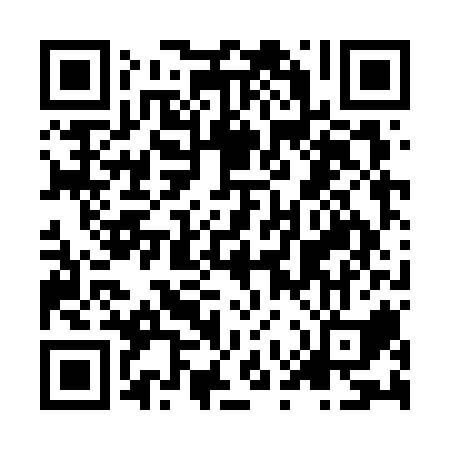 Prayer times for Abhainn na h- Uanaire, UKWed 1 May 2024 - Fri 31 May 2024High Latitude Method: Angle Based RulePrayer Calculation Method: Islamic Society of North AmericaAsar Calculation Method: HanafiPrayer times provided by https://www.salahtimes.comDateDayFajrSunriseDhuhrAsrMaghribIsha1Wed3:315:401:216:349:0411:132Thu3:305:381:216:359:0611:143Fri3:295:351:216:369:0811:154Sat3:275:331:216:379:1011:165Sun3:265:311:216:399:1211:176Mon3:255:291:216:409:1411:187Tue3:245:271:216:419:1611:198Wed3:235:251:216:429:1811:209Thu3:225:231:216:439:2011:2010Fri3:215:211:216:449:2211:2111Sat3:205:191:216:459:2411:2212Sun3:195:171:216:469:2511:2313Mon3:185:151:216:489:2711:2414Tue3:175:131:216:499:2911:2515Wed3:165:111:216:509:3111:2616Thu3:155:091:216:519:3311:2717Fri3:145:081:216:529:3511:2818Sat3:145:061:216:539:3611:2919Sun3:135:041:216:549:3811:3020Mon3:125:031:216:559:4011:3121Tue3:115:011:216:569:4211:3222Wed3:115:001:216:579:4311:3223Thu3:104:581:216:589:4511:3324Fri3:094:571:216:599:4711:3425Sat3:084:551:216:599:4811:3526Sun3:084:541:217:009:5011:3627Mon3:074:521:227:019:5111:3728Tue3:074:511:227:029:5311:3729Wed3:064:501:227:039:5411:3830Thu3:064:491:227:049:5611:3931Fri3:054:481:227:049:5711:40